T.C.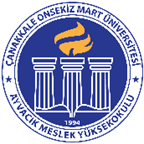 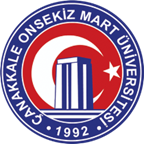 ÇANAKKALE ONSEKİZ MART ÜNİVERSİTESİAYVACIK MESLEK YÜKSEKOKULU2023–2024 EĞİTİM-ÖĞRETİM YILI GÜZ YARIYILIARA SINAV (VİZE) TAKVİMİT.C.ÇANAKKALE ONSEKİZ MART ÜNİVERSİTESİAYVACIK MESLEK YÜKSEKOKULU2023–2024 EĞİTİM-ÖĞRETİM YILI GÜZ YARIYILIARA SINAV (VİZE) TAKVİMİSPOR YÖNETİMİ I. SINIF (İ.Ö.)SPOR YÖNETİMİ I. SINIF (İ.Ö.)SPOR YÖNETİMİ I. SINIF (İ.Ö.)SPOR YÖNETİMİ I. SINIF (İ.Ö.)SPOR YÖNETİMİ I. SINIF (İ.Ö.)SPOR YÖNETİMİ I. SINIF (İ.Ö.)SPOR YÖNETİMİ I. SINIF (İ.Ö.)SPOR YÖNETİMİ I. SINIF (İ.Ö.)TARİH GÜN SAAT BÖLÜM SINIFDERSİN ADI ÖĞRETİM ELEMANI SINAV YERİ20.11.2023PAZARTESİ 10.00SPOR YÖNETİMİ (İ.Ö)1İŞ SAĞLIĞI VE GÜVENLİĞİÖĞR. EL. ERDİNÇ BALIK107-108 NOLU DERSLİK20.11.2023PAZARTESİ 12.00SPOR YÖNETİMİ (İ.Ö)1KULÜP YAPISI VE YÖNETİMİÖĞR. GÖR. CEM SABURZ-09 NOLU DERSLİK20.11.2023PAZARTESİ15.00SPOR YÖNETİMİ (İ.Ö)1YABANCI DİL I (İNGİLİZCE) İ.Ö.ÖĞR. GÖR. ŞÜKRAN ATAMANZ-09 NOLU DERSLİK21.11.2023SALI10:00SPOR YÖNETİMİ (İ.Ö)1İŞLETME YÖNETİMİNE GİRİŞÖĞR. GÖR. HAMZA ÖNERZ-09 NOLU DERSLİK21.11.2023SALI13.00SPOR YÖNETİMİ (İ.Ö)1KARİYER PLANLAMAÖĞR. GÖR. BURAK BALIKZ-09 NOLU DERSLİK21.11.2023SALI14:00SPOR YÖNETİMİ (İ.Ö)1İLETİŞİM BECERİSİ VE LİDERLİKÖĞR. GÖR. HAMZA ÖNERZ-09 NOLU DERSLİK22.11.2023ÇARŞAMBA12.00SPOR YÖNETİMİ (İ.Ö)1TENİSÖĞR. GÖR. SEVİLAY TOZYILMAZ GİRGİNZ-09 NOLU DERSLİK22.11.2023ÇARŞAMBA13.00SPOR YÖNETİMİ (İ.Ö)1ATATÜRK İLKELERİ VE İNKILAP TARİHİ IÖĞR. GÖR. VURAL BULUTZ-09 NOLU DERSLİK22.11.2023ÇARŞAMBA14.00SPOR YÖNETİMİ (İ.Ö)1TÜRK DİLİ IÖĞR. GÖR. NURAN CEYHANZ-09 NOLU DERSLİK23.11.2023PERŞEMBE11.00SPOR YÖNETİMİ (İ.Ö)1SPOR BİLİMLERİNE GİRİŞ ÖĞR. GÖR. SERKAN AKSOY Z-09 NOLU DERSLİK23.11.2023PERŞEMBE14:00SPOR YÖNETİMİ (İ.Ö)1BASKETBOLÖĞR. GÖR. CEM SABURZ-09 NOLU DERSLİK24.11.2023CUMA10.00SPOR YÖNETİMİ (İ.Ö)1DARTDR. ÖĞR. ÜYESİ ENDER ALİ ULUÇ101-102 NOLU DERSLİK24.11.2023CUMA10.00SPOR YÖNETİMİ (İ.Ö)1KENT KÜLTÜRÜ VE SANATÖĞR. GÖR. MELEK MERYEM KARADOĞAN108-109-110 NOLU DERSLİK24.11.2023CUMA11.00SPOR YÖNETİMİ (İ.Ö)1ÇANAKKALE DEĞERLERİÖĞR. GÖR. ÖZLEM ATICI103-104-105 NOLU DERSLİK24.11.2023CUMA11.00SPOR YÖNETİMİ (İ.Ö)1SOSYAL MEDYA YÖNETİMİÖĞR. GÖR. HAMZA ÖNERZ-01-Z-09-106 NOLU DERSLİK24.11.2023CUMA12.00SPOR YÖNETİMİ (İ.Ö)1BESLENME VE SAĞLIKDR. ÖĞR. ÜYESİ HAŞİM KATRA107-111-112 NOLU DERSLİK24.11.2023CUMA12.00SPOR YÖNETİMİ (İ.Ö)1ÇAĞDAŞ DÜNYA TARİHİÖĞR. GÖR. VURAL BULUT201-202 NOLU DERSLİK24.11.2023CUMA15.00SPOR YÖNETİMİ (İ.Ö)1BİLİŞİM TEKNOLOJİLERİDR. ÖĞR. ÜYESİ ENDER ALİ ULUÇBİLGİSAYAR LABORATUVARI II (ÖDEV)SPOR YÖNETİMİ II. SINIF (İ.Ö)SPOR YÖNETİMİ II. SINIF (İ.Ö)SPOR YÖNETİMİ II. SINIF (İ.Ö)SPOR YÖNETİMİ II. SINIF (İ.Ö)SPOR YÖNETİMİ II. SINIF (İ.Ö)SPOR YÖNETİMİ II. SINIF (İ.Ö)SPOR YÖNETİMİ II. SINIF (İ.Ö)SPOR YÖNETİMİ II. SINIF (İ.Ö)TARİH GÜN SAAT BÖLÜM SINIFDERSİN ADI ÖĞRETİM ELEMANI SINAV YERİ20.11.2023PAZARTESİ 14:00SPOR YÖNETİMİ ( İ.Ö)2SPORDA HALKLA İLİŞKİLER ÖĞR. GÖR. CEM SABUR Z-09 NOLU DERSLİK20.11.2023PAZARTESİ 16:00SPOR YÖNETİMİ ( İ.Ö)2SPORDA İNSAN KAYNAKLARI YÖNETİMİDR. ÖĞR. ÜYESİ HAŞİM KATRA Z-09 NOLU DERSLİK21.11.2023SALI11:00SPOR YÖNETİMİ ( İ.Ö)2SPOR VE MEDYA İLİŞKİLERİ ÖĞR. GÖR. HAMZA ÖNERZ-09 NOLU DERSLİK21.11.2023SALI15:00SPOR YÖNETİMİ ( İ.Ö)2SPOR SOSYOLOJİSİ ÖĞR. GÖR. SERKAN AKSOY Z-09 NOLU DERSLİK22.11.2023ÇARŞAMBA15.00SPOR YÖNETİMİ ( İ.Ö)2SERBEST ZAMAN VE REKREASYON YÖNETİMİÖĞR. GÖR. SEVİLAY TOZYILMAZ GİRGİN Z-09 NOLU DERSLİK (ÖDEV)23.11.2023PERŞEMBE10.00SPOR YÖNETİMİ ( İ.Ö)2GİRİŞİMCİLİKÖĞR. GÖR. DR. AHMET İHSAN ŞAMDAN Z-09 NOLU DERSLİK23.11.2023PERŞEMBE12.00SPOR YÖNETİMİ ( İ.Ö)2SPOR FELSEFESİ VE OLİMPİZMÖĞR. GÖR. SERKAN AKSOY Z-09 NOLU DERSLİK24.11.2023CUMA10.00SPOR YÖNETİMİ (İ.Ö)2DARTDR. ÖĞR. ÜYESİ ENDER ALİ ULUÇ101-102 NOLU DERSLİK24.11.2023CUMA10.00SPOR YÖNETİMİ (İ.Ö)2KENT KÜLTÜRÜ VE SANATÖĞR. GÖR. MELEK MERYEM KARADOĞAN108-109-110 NOLU DERSLİK24.11.2023CUMA11.00SPOR YÖNETİMİ (İ.Ö)2ÇANAKKALE DEĞERLERİÖĞR. GÖR. ÖZLEM ATICI103-104-105 NOLU DERSLİK24.11.2023CUMA11.00SPOR YÖNETİMİ (İ.Ö)2SOSYAL MEDYA YÖNETİMİÖĞR. GÖR. HAMZA ÖNERZ-01-Z-09-106 NOLU DERSLİK24.11.2023CUMA12.00SPOR YÖNETİMİ (İ.Ö)2BESLENME VE SAĞLIKDR. ÖĞR. ÜYESİ HAŞİM KATRA107-111-112 NOLU DERSLİK24.11.2023CUMA12.00SPOR YÖNETİMİ (İ.Ö)2ÇAĞDAŞ DÜNYA TARİHİÖĞR. GÖR. VURAL BULUT201-202 NOLU DERSLİK